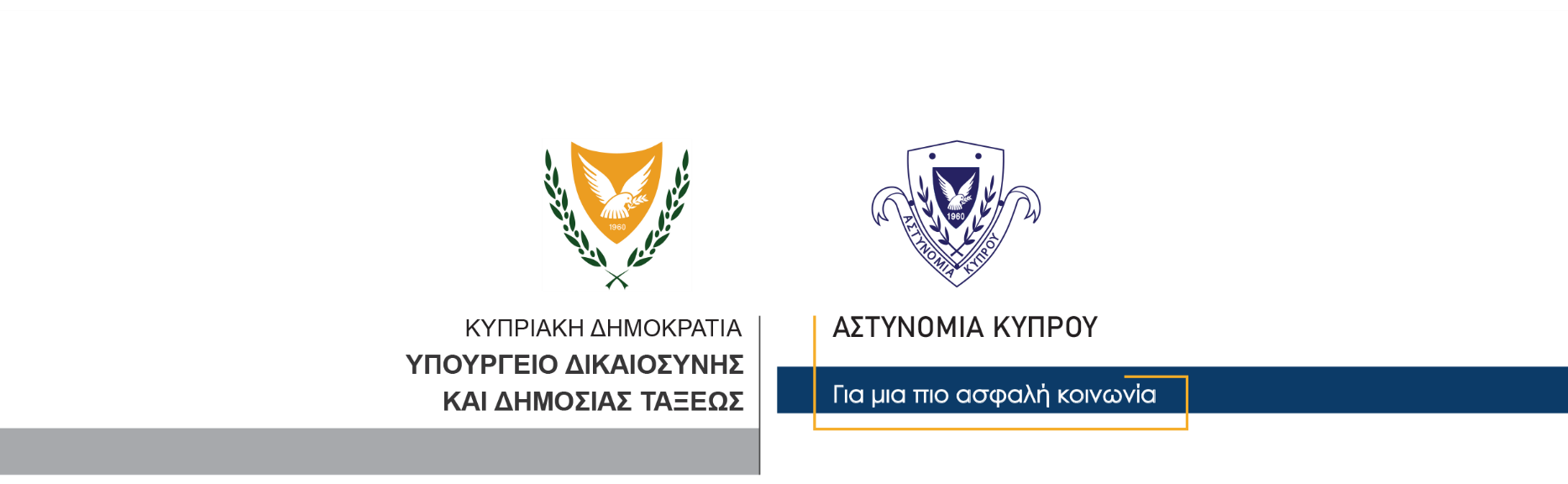   Γραφείο Τύπου και Δημοσίων Σχέσεων19 Οκτωβρίου, 2020Δελτίο Τύπου 3 – Κρίσιμος τραυματισμός σε οδική τροχαία σύγκρουσηΣε κρίσιμη κατάσταση νοσηλεύεται στο Γενικό Νοσοκομείο Λευκωσίας, 29χρονος, μετά από οδική τροχαία σύγκρουση, που σημειώθηκε σήμερα τα ξημερώματα στο χωριό Αρεδιού στη Λευκωσία.Η οδική τροχαία σύγκρουση, συνέβη γύρω στις 1.35 τα ξημερώματα, όταν το αυτοκίνητο που οδηγούσε 22χρονος, με συνοδηγό τον 29χρονο, στη λεωφόρο Μακαρίου στο Αρεδιού, κάτω από συνθήκες που διερευνώνται, παρεξέκλινε της πορείας του και ακινητοποιήθηκε σε αυλή οικίας (προκάλεσε ζημιές στο περιτοίχισμα), αφού προηγουμένως κτύπησε σε δέντρο.Και οι δύο επιβαίνοντες του οχήματος μεταφέρθηκαν με ασθενοφόρο στο Γενικό Νοσοκομείο Λευκωσίας, όπου ο 29χρονος νοσηλεύεται σε κρίσιμη κατάσταση, ενώ ο 22χρονος τραυματίστηκε ελαφρά.Ο Αστυνομικός Σταθμός Κλήρου συνεχίζει τις εξετάσεις.                                                                                                      ΓΡΑΦΕΙΟ ΤΥΠΟΥ    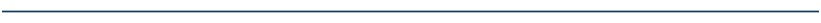 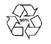 Οδός Αντιστράτηγου Ευάγγελου Φλωράκη, 1478, Λευκωσία,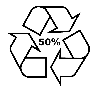 Τηλ.: 22808067, Φαξ: 22808598,  Email: pressoffice@police.gov.cy, Ιστοσελίδα: www.police.gov.cy